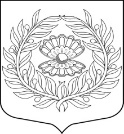                                                                            Администрация                                                                            муниципального образования
«Нежновское сельское поселение»
 муниципального образования «Кингисеппский муниципальный район» 
Ленинградской области                                                                                                                                                  ПОСТАНОВЛЕНИЕ.03.08.2021                                                                                                         №128     О порядке создания, хранения, использования и восполнения резерва материальных ресурсов для ликвидации чрезвычайных ситуаций администрации МО «Нежновское сельское поселение»В соответствии с Федеральным законом от 21 декабря 1994 г. N 68-ФЗ "О защите населения и территорий от чрезвычайных ситуаций природного и техногенного характера" и руководствуясь Методическими рекомендациями  МЧС России от 19.03.2021 №2-4-71-5-11 ,постановляю:1.Утвердить прилагаемый Порядок создания, хранения, использования и восполнения резерва материальных ресурсов для ликвидации чрезвычайных ситуаций администрации МО «Нежновское сельское поселение».  2.Утвердить прилагаемые номенклатуру и объемы резерва материальных ресурсов для ликвидации чрезвычайных ситуаций органа местного самоуправления.  3.Установить, что создание, хранение и восполнение резерва материальных ресурсов для ликвидации чрезвычайных ситуаций производится за счет средств местного бюджета.  4.Рекомендовать руководителям организаций: создать соответствующие резервы материальных ресурсов для ликвидации чрезвычайных ситуаций ;  5.представлять информацию о создании, накоплении и использовании резервов материальных ресурсов в уполномоченный орган до срока Уполномоченному органу о состоянии резерва материальных ресурсов для ликвидации чрезвычайных ситуаций органа местного самоуправления информировать орган исполнительной власти субъекта РоссийскойФедерации и Главное управление МЧС России по субъекту Российской Федерации два раза в год до 5 числа месяца, следующего за отчетным кварталом.  6.Контроль за исполнением настоящего постановления оставляю за собой.Глава администрации	А.С. ЖаданМО «Нежновское сельское поселение»                                                             Порядоксоздания, хранения, использования и восполнения резерва материальных ресурсов для ликвидации чрезвычайных ситуаций администрации МО «Нежновское сельское поселение»Настоящий Порядок разработан в соответствии с Федеральным законом от 21 декабря 1994 г. N 68-ФЗ "О защите населения и территорий от чрезвычайных ситуаций природного и техногенного характера" и определяет основные принципы создания, хранения, использования и восполнения резерва материальных ресурсов для ликвидации чрезвычайных ситуаций органа местного самоуправления (далее - Резерв).Резерв создается заблаговременно в целях экстренного привлечения необходимых средств для ликвидации чрезвычайных ситуаций, в том числе для организации первоочередного жизнеобеспечения населения, развертывания и содержания пунктов временного размещения и питания пострадавшего населения, оказания им помощи, обеспечения аварийно-спасательных и аварийно-восстановительных работ в случае возникновения чрезвычайных ситуаций, оснащения аварийно-спасательных формирований (служб) (в том числе нештатных) при проведении аварийно-спасательных и других неотложных работ.Резерв включает продовольствие, вещевое имущество, предметы первой необходимости, строительные материалы, лекарственные препараты и медицинские изделия, нефтепродукты и другие материальные ресурсы.Номенклатура и объемы материальных ресурсов Резерва утверждаются органом местного самоуправления и устанавливаются исходя из прогнозируемых видов и масштабов чрезвычайных ситуаций, предполагаемого объема работ по их ликвидации, а также максимально возможного использования имеющихся сил и средств для ликвидации чрезвычайных ситуаций.Создание, хранение и восполнение Резерва осуществляется за счет средств бюджета органа местного самоуправления, а также за счет внебюджетных источников.Объем финансовых средств, необходимых для приобретения материальных ресурсов Резерва, определяется с учетом возможного изменения рыночных цен на материальные ресурсы, а также расходов, связанных с формированием, размещением, хранением и восполнением Резерва.Бюджетная заявка для создания Резерва на планируемый год представляется в соответствующий органдо 1 июля текущего года.Функции по созданию, размещению, хранению и восполнению Резерва возлагаются администрации МО «Нежновское сельское поселение»   8. Администрации МО «Нежновское сельское поселение»разрабатывают предложения по номенклатуре и объемам материальных ресурсов Резерва;представляют на очередной год бюджетные заявки для закупки материальных ресурсов в Резерв;определяют размеры расходов по хранению и содержанию материальных ресурсов в Резерве;определяют места хранения материальных ресурсов Резерва, отвечающие требованиям по условиям хранения и обеспечивающие возможность доставки в зоны чрезвычайных ситуаций;заключают в объеме выделенных ассигнований договоры (контракты) на поставку материальных ресурсов в Резерв, а также на ответственное хранение и содержание Резерва;организуют хранение, освежение, замену, обслуживание и выпуск материальных ресурсов, находящихся в Резерве;организуют доставку материальных ресурсов Резерва в районы чрезвычайных ситуаций;ведут учет и представляют отчетность по операциям с материальными ресурсами Резерва;обеспечивают поддержание Резерва в постоянной готовности к использованию;осуществляют контроль за наличием, качественным состоянием, соблюдением условий хранения и выполнением мероприятий по содержанию материальных ресурсов, находящихся на хранении в Резерве;подготавливают проекты правовых актов по вопросам закладки, хранения, учета, обслуживания, освежения, замены, реализации, списания и выдачи материальных ресурсов Резерва.   9. Общее руководство по созданию, хранению, использованию Резерва возлагается на администрации МО «Нежновское сельское поселение»     10. Методическое руководство и обеспечение создания, хранения, использования и восполнения Резерва осуществляет соответствующее Главное управление МЧС России по субъекту Российской Федерации.      11.Материальные ресурсы, входящие в состав Резерва, независимо от места их размещения, являются собственностью юридического лица, на чьи средства они созданы (приобретены).       12.Закупка материальных ресурсов в Резерв осуществляется в соответствии с Федеральным законом от 5 апреля 2013 г. N 44-ФЗ "О контрактной системе в сфере закупок товаров, работ, услуг для обеспечения государственных и муниципальных нужд".       13. Хранение материальных ресурсов Резерва организуется как на объектах, специально предназначенных для их хранения и обслуживания, так и в соответствии с заключенными договорами на базах и складах промышленных, транспортных, сельскохозяйственных, снабженческо-сбытовых, торгово-посреднических и иных организаций, независимо от формы собственности, и где гарантирована их безусловная сохранность и откуда возможна их оперативная доставка в зоны чрезвычайных ситуаций.      14.Администрации МО «Нежновское сельское поселение» осуществляют контроль за количеством, качеством и условиями хранения материальных ресурсов и устанавливают порядок их своевременной выдачи.   15.Возмещение затрат организациям, осуществляющим на договорной основе ответственное хранение Резерва, производится за счет средств администрации МО «Нежновское сельское поселение»   16. Выпуск материальных ресурсов из Резерва осуществляется по распоряжению главы администрации МО «Нежновское сельское поселение» или лица, его замещающего, и оформляется письменным распоряжением. Решения готовятся на основании обращений организаций.17 Использование Резерва осуществляется на безвозмездной или возмездной основе .В случае возникновения на территории муниципального образования чрезвычайной ситуации техногенного характера расходы по выпуску материальных ресурсов из Резерва возмещаются за счет средств и имущества хозяйствующего субъекта, виновного в возникновении чрезвычайной ситуации.    18.Перевозка материальных ресурсов, входящих в состав Резерва, в целях ликвидации чрезвычайных ситуаций	осуществляется транспортными	организациями на	договорной основе с администрации МО «Нежновское сельское поселение»       19.Организации, обратившиеся за помощью и получившие материальные ресурсы из Резерва, организуют прием, хранение и целевое использование доставленных в зону чрезвычайной ситуации материальных ресурсов.       20.Отчет о целевом использовании выделенных из Резерва материальных ресурсов готовят организации, которым	они выделялись. Документы,	подтверждающие	целевое использование	материальных ресурсов, представляются в орган местного самоуправления в десятидневный срок.Для ликвидации чрезвычайных	ситуаций и обеспечения жизнедеятельности	пострадавшегонаселения орган местного самоуправления может использовать находящиеся на его территории объектовые резервы материальных ресурсов по согласованию с создавшими их организациями.      22.Восполнение материальных ресурсов Резерва, израсходованных при ликвидации чрезвычайных ситуаций, осуществляется за счет средств, указанных в распоряжении администрации о выделении ресурсов из Резерва.    23.По операциям с материальными ресурсами Резерва организации несут ответственность в порядке, установленном законодательством Российской Федерации и договорам.          Постановление администрации МО «Нежновское сельское поселение»_______________Номенклатура и объемы резерва материальных ресурсов для ликвидации чрезвычайных ситуаций органа местного самоуправленияНаименование материального ресурсаЕдиницаизмеренияКоличество1. Продовольствие (из расчета снабжения чел. на суток)1. Продовольствие (из расчета снабжения чел. на суток)1. Продовольствие (из расчета снабжения чел. на суток)МукатоннКрупытоннМакаронные изделиятоннДетское питаниетоннМясные консервытоннРыбные консервытоннКонсервы молочныетоннМасло растительноетоннИндивидуальный рацион питаниякомпл.СольтоннСахартоннЧайкгВода питьеваяупак.2. Вещевое имущество и ресурсы жизнеобеспечения2. Вещевое имущество и ресурсы жизнеобеспечения2. Вещевое имущество и ресурсы жизнеобеспеченияПалаткишт.Кровати раскладныешт.Одеялашт.Спальные мешкишт.Матрасышт.Подушкишт.Постельные принадлежности (простыни, наволочки,компл.полотенца)Печишт.Агрегаты отопительныешт.Тепловые пушкишт.Блок-модульные котельныешт.Мобильные осветительные комплексыкомпл.УгольтоннОдежда теплая, специальнаякомпл.Обувь резиноваяпарОбувь утепленнаяпарРукавицы брезентовыепарМешки бумажныешт.Посудакомпл.Рукомойникишт.Мыло и моющие средстватоннКеросиновые лампыштукСвечикор.Спичкишт.Пилы поперечныештукФляги металлическиештук3. Строительные материалы3. Строительные материалы3. Строительные материалыЛес строительныйкуб. мПиломатериалыкуб. мДоска необрезнаякуб. мЦементтоннРубероидкв. мШиферкв. мСтеклокв. мАрматуратоннУголоктоннГвоздитоннСкобы строительныетоннПроволока крепежнаятоннПровода и кабеликм4. Медикаменты и медицинское имущество4. Медикаменты и медицинское имущество4. Медикаменты и медицинское имуществоМедикаментыкомпл.Медицинское имуществокомпл.5. Нефтепродукты5. Нефтепродукты5. НефтепродуктыАвтомобильный бензин АИ-92тоннДизельное топливотоннМасла и смазкитонн6. Другие ресурсы6. Другие ресурсы6. Другие ресурсы